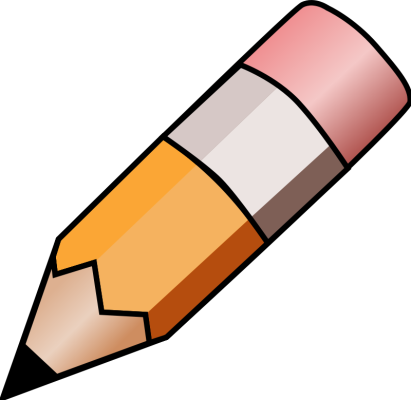 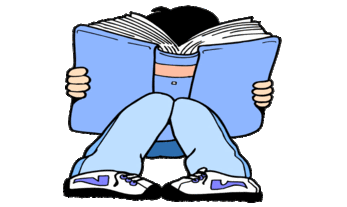 YEAR 2 HOME LEARNING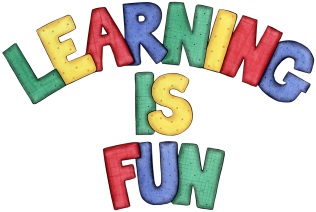 YEAR 2 HOME LEARNINGDate Set8.2.21Date Due17.2.21MathleticsOn Matheletics focus on addition and subtraction using number lines and a 100 square. If children are confident in the 2, 5 and 10 times tables please start learning the 3, 4 and 6 times tables. If children are secure in all of the above start learning the 7, 8 and 9 times tables.  All activities can be found on matheletics.com. Every child has their username and passwords in their reading records.SpellodromeWritingYour home learning this week is to imagine that you are either the Little Red Riding Hood or the Big Bad Wolf. You need to write a diary entry from the point of view of one of the characters about what you did that day and why. You must include the following:Write in first person using ‘I.’ Explain what happened that day for example taking a basket of delicious cakes to grandma. Bumping into the wolfHow did you feel when you met the wolf?What did you do after?  If you are the wolf:Why did you go to grandma’s house? Why are you an unfriendly wolf?Where had you come from before you met Little Red Riding Hood?Where did you go next?Spellings to learn this weekafterchildeveryhalfmoveplantwholePlease start Practising and learning the 2, 5 and 10 times tables and the inverses (division.) If you are confident in these then start on the 3, 4 and 6 times tables.ReadingRecommended daily reading time:KS1 20 minutes.Home Learning ProjectDate Set:                                                           Date Due: GreekPlease go to Greek Class Blog for Greek Home LearningGreek Class - St Cyprian's Greek Orthodox Primary Academy